Publicado en Santo Domingo, República Dominicana el 10/01/2020 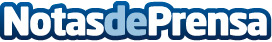 II Congreso Oncología, Radioterapia e Investigación  LACORT MEDICALII Congreso Oncología, Radioterapia e Investigación, Febrero 28-29, 2020 - Hotel Catalonia Santo Domingo, República DominicanaDatos de contacto:Tony Lopez44 796360233Nota de prensa publicada en: https://www.notasdeprensa.es/ii-congreso-oncologia-radioterapia-e Categorias: Internacional Medicina Industria Farmacéutica Sociedad Eventos Solidaridad y cooperación http://www.notasdeprensa.es